Plan de l’atelier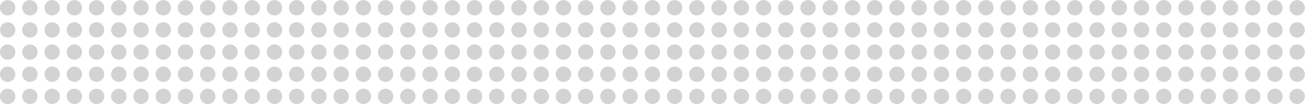 Introduction aux comités de compétenceCet atelier de 90 minutes peut être offert en une heure ou moins. Vous pouvez dans ce cas recourir à l’approche de la classe inversée et envoyer une partie des documents et du matériel didactique pour que les participants les examinent avant l’atelier. Vous pourrez ainsi vous concentrer sur l’exercice (scénario de cas), à la fin de l’atelier.  Objectifs d’apprentissage :Préciser le mandat d’un comité de compétence;Présenter des pratiques exemplaires pour former un comité de compétence;Décrire le déroulement d’une réunion d’un comité de compétence;Préciser les risques et les pièges de la prise de décisions d’un comité de compétence.Préparation de l’atelier et documents/matériel requis :Facilitateurs : Idéalement, un facilitateur pour six à huit participantsPrésentation PPT, plan de l’atelierPOUR LE MODE VIRTUEL* : Accès à une plateforme de vidéoconférence qui permet de créer des petits groupes (c.-à-d. Zoom). Selon la plateforme utilisée, vous pourriez recommander que les participants utilisent un ordinateur doté de la configuration technologique requise (consultez le document 10 conseils pour offrir l’enseignement virtuel, dans lequel plusieurs plateformes de vidéoconférence populaires sont comparées).*En mode virtuel, il est important de planifier des échanges à intervalles réguliers (p. ex., en répondant aux questions dans la fenêtre de clavardage, en rédigeant des questions ouvertes à l’intention des participants ou en proposant un sondage; de nombreuses plateformes permettent de créer des sondages à l’avance au lieu de le faire pendant la séance). Des moments propices à l’interaction sont proposés dans les notes des diapos, ainsi que des suggestions de questions/sondages.TempsContenuDiaposActivité(5 min.)Mot de bienvenue et présentationsObjectifsActivité brise-glace1- 5Discussion : Quel aspect de la création d’un comité de compétence vous intéresse le plus? Qu’est-ce qui vous intimide dans la formation d’un tel comité? 
(MODE VIRTUEL : Invitez les participants à se présenter dans la fenêtre de clavardage. Vous pourriez leur demander de confirmer leur désir de participer à la séance afin qu’ils se sentent davantage responsabilisés. Insistez sur le fait que la séance favorise une communication bilatérale, permet d’établir les attentes relatives à la participation et décourage les participants à mener plusieurs tâches de front durant la séance.Par exemple : Acceptez-vous de participer à cette séance?• Bien sûr! J’ai hâte!• Je verrai au fur et à mesure. Je fais plusieurs choses à la fois.• Je ne peux y participer,  mais je serai à l’écoute.MODE VIRTUEL : Au lieu d’énumérer les objectifs d’apprentissage, proposez plutôt un sondage (p. ex., Que cherchez-vous le PLUS à apprendre?) et présentez les objectifs en tant que choix de réponses. Outre l’interaction, vous pourrez mieux connaître les besoins des participants.(5 min.)Raison d’être des comités de compétenceComparaison entre le système d’évaluation actuel et celui de la CPC6 - 11Volet didactique : Système d’évaluation actuel, APC, observateurs multiplesDiscussion (11) : À quoi sert de demander à plusieurs personnes d’observer les APC?(MODE VIRTUEL : Recueillez les réponses dans la fenêtre de clavardage ou verbalement.(10 min.)Le rôle des comités de compétenceQue font les comités de compétence?Décisions vs recommandations du CCRôle du CPR12 - 19Volet didactique : Que font les comités de compétence, modèle de développement, liens entre les divers éléments, décisions vs recommandations du CC, rôle du CPR(MODE VIRTUEL : Songez à proposer un sondage avant de présenter la diapo « Des rôles distincts » : Parmi les choix suivants, indiquez les responsabilités du CC? Veuillez choisir toutes les réponses qui conviennent.Examiner le portfolio des résidentsDonner des conseils sur les besoins de chaque résidentDonner des conseils sur des questions liées au programme d’études ou à l’évaluationÉlaborer les programmes de résidence et déterminer les améliorations à apporter (pas le CC, plutôt le CPR)(15 min.)Formation d’un comité de compétenceRessources et lignes directricesComposition (membres)Processus d’évaluationCommunications (CPR/résidents) Culture d’évaluation20 - 28Volet didactique : Comment votre programme procède-t-il (formation du CC, membres, processus d’évaluation, communications, culture d’évaluation)Discussion (22) : Le Collège royal ne recommande pas l’inclusion des résidents. Qu’en pensez-vous? (MODE VIRTUEL : Recueillez les réponses dans la fenêtre de clavardage ou verbalement)(10 min.)Déroulement d’une réunion d’un comité de compétenceCC - détailsRôle de l’évaluateur principalRapport du CCProcédures opérationnelles normalisées 29 - 34Volet didactique : Détails - CC, évaluateur principal (en partie), rapport du CC, procédures opérationnelles normalisées (en partie)Discussion (avant la diapo 32) : Quel est le rôle de l’évaluateur principal? (MODE VIRTUEL : Faites-en un sondage, p. ex., Quel est le rôle de l’évaluateur principal? Choisissez toutes les réponses qui s’appliquent.Présenter un énoncé d’introductionExposer les données pertinentes sur lesquelles la recommandation est fondéeFaire ressortir les tendances et les évaluations aberrantesÉclairer les discussions entre les membresParvenir à un consensus (faux – c’est habituellement le rôle du président)Discussion (34) : Combien parmi vous ont élaboré un mandat, etc.? L’avez-vous communiqué à votre département? Aux résidents? (MODE VIRTUEL : Recueillez les réponses dans la fenêtre de clavardage ou verbalement (voir ci-dessus).(10 min.)Rudiments de la prise de décisions« Sagesse des foules »Principes fondamentaux d’un comité de compétencePensée de groupe (biais cognitifs)Préparer le comité35 - 41Volet didactique : Sagesse des foules, principes fondamentaux du CC, lectures recommandéesDiscussion (39) : Songez à diviser la diapo en deux afin de traiter des stratégies visant à réduire la pensée de groupe sur la diapo suivante. Demandez aux participants : « De quelle façon pouvons-nous réduire les risques associés à la pensée de groupe? (MODE VIRTUEL : Recueillez les réponses dans la fenêtre de clavardage ou verbalement)30 min.Exercice (cas simulé) : Résidents présentant des lacunesDébreffage : Comment les discussions se sont-elles déroulées? Fonctionnement du groupe? Y a-t-il eu des surprises, des défis?42Jason Smith (nombre d’APC manquants, résultats inférieurs pour certaines APC, résultats inférieurs ou à la limite de l’échec dans d’autres évaluations, opinions divergentes (faucons/colombes) au sujet de son rendement, la réviseure principale ne tient pas compte d’une mention au sujet du professionnalisme dans le dossier, renseignements que le DP possède au sujet des problèmes personnels du résident, qu’il ne peut pas partager). Consulter les notes de la diapo pour obtenir l’ensemble des instructions pour f2f et le mode virtuel).(10 min.)Conclusions/questions43 - 45Inscrivez trois brefs messages à retenir.Invitez les participants à faire part de leurs questions et commentaires.